PLUMLEY WITH TOFT & BEXTON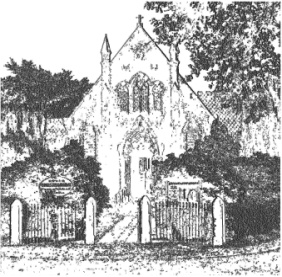 PARISH COUNCIL26th July 2018MEETING OF THE PARISH COUNCIL TO BE HELD ONWEDNESDAY 1st August 2018 7.30pmPLUMLEY METHODIST CHURCH AgendaApologies; To receive and accept apologies for absence from those members unable to attend.Declaration of interestsTo receive from Councillors any declarations of pecuniary and non-pecuniary interestsPlanning Applications To review the following planning applications  18/3251M Sandbeck Stables, ULLARD HALL LANE, PLUMLEY17/4545M Holly Tree Farm, Plumley Moor Road, Plumley, WA16 9RU18/2894M 11, TROUTHALL LANE, PLUMLEY, CHESHIRE, WA16 0UNClose of meeting  